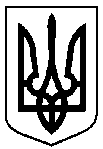 Сумська міська радаУПРАВЛІННЯ АРХІТЕКТУРИ ТА МІСТОБУДУВАННЯвул. Воскресенська, 8А, м. Суми, 40000, тел. (0542) 700-103, e-mail: arh@smr.gov.ua_03.09.2019_№_435/08.01-15_	                                             на ____________від__________ПОВІДОМЛЕННЯпро відмову у зміні адреси об’єкту нерухомого майна За результатами розгляду заяви про зміну адреси об’єкту нерухомого майна (стоянці автомобілів (гаражу), що розташований по проспекту  Курський 26 в  м. Суми, у результаті поділу,  встановлено наступні обставини.У поданому пакеті документів відсутній документ, що посвідчує право власності на об’єкт нерухомого майна до його поділу. Зокрема, в Державному реєстрі речових прав на нерухоме майно відсутні відомості щодо реєстрації окремого об’єкту нерухомого майна, що утворився за результатами поділу згідно договору про поділ та/або договір про виділення частки в натурі від 31.08.2015 (пункт 1.2 Договору об’єкт № 1. Власник : ПАТ «Сумський авторемонтний завод»). А також, відсутній технічний паспорт на об’єкт нерухомого майна – стоянка автомобілів (гараж).Однією із підстав для відмови у зміні адреси є подання неповного пакету документів (частина 2 пункту 23 Тимчасового порядку реалізації експериментального проекту з присвоєння адрес об’єктам будівництва та об’єктам нерухомого майна, затвердженого постановою Кабінету Міністрів України від 27.03.2019 № 367 ).У зв’язку з зазначеним вище, повертаємо на доопрацювання Вашу заяву та додані до неї документи до управління Сумської міської ради «Центр надання адміністративних послуг у м. Суми». Після усунення причини відмови Ви маєте право повторно звернутися із новою заявою та відповідними документами для вирішення питання зміни адреси об’єкту нерухомого майна.Начальник управління – головний архітектор								А.В. КривцовДомбровська 700 107Публічне акціонерне товариство «Сумський авторемонтний завод»проспект Курський, 26, м. Суми